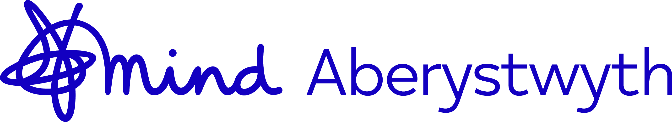 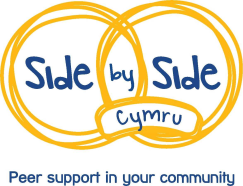 Taflen Wybodaeth Grant Cymorth CymheiriaidMae Cymru Ochr yn Ochr wedi sefydlu Cynllun Grant Cymorth Cymheiriaid i gefnogi grwpiau cymunedol lleol y mae eu haelodau'n cefnogi iechyd meddwl a lles ei gilydd.Faint o arian sydd ar gael i grwpiau?Gall eich grŵp wneud cais am grant o hyd at £ 250. Gellir defnyddio'r grant hwn i brynu offer, adnoddau neu logi lleoliad ar gyfer eich grŵp.A oes angen i ni fod yn grŵp cyfansoddedig i wneud cais?Bydd unrhyw bryniannau neu archebion yn cael eu gwneud yn uniongyrchol gan Mind Aberystwyth felly nid oes angen i chi fod yn grŵp cyfansoddedig neu fod â chyfrif banc grŵp.Pa feini prawf a ddefnyddir i ddewis cymwysiadau llwyddiannus?Rydym yn edrych i ariannu grwpiau sy'n cwrdd â'r meini prawf canlynol.Grwpiau newydd a phresennol sy'n cyfarfod o leiaf bob mis yng Ngheredigion, Sir Benfro, Sir Gaerfyrddin neu ar-lein.Grwpiau a allai fod wedi methu â chyfarfod yn ystod y pandemig ac angen help i ddechrau cyfarfodydd grŵp ar-lein.Grwpiau sydd wedi bod yn cyfarfod ar-lein yn ystod y pandemig ac sy'n dymuno ailsefydlu eu grwpiau unwaith y bydd Covid yn ddiogel cwrdd wyneb yn wyneb.Mae aelodau'n defnyddio eu profiadau eu hunain i helpu ei gilydd.Mae arweinwyr grŵp wedi neu yn mynychu digwyddiad hyfforddi, rhwydweithio neu hyfforddi Cymorth Cymheiriaid.Rhoddir blaenoriaeth i grwpiau sy'n cynrychioli un neu fwy o'r ddemograffeg ganlynol:Grwpiau dan arweiniad pobl o gymunedau hiliol ac ar eu cyferGrwpiau dan arweiniad pobl ifanc ac ar eu cyfer (18 - 25 oed)Grwpiau dan arweiniad ac ar gyfer pobl o'r gymuned LGBTQGrwpiau dan arweiniad dynion ac ar eu cyferMae croeso i bob grŵp cymunedol yng Ngorllewin Cymru wneud cais am y grant ond bydd y panel yn blaenoriaethu ceisiadau a dderbynnir gan y pedwar grŵp blaenoriaeth hyn yn nhrefn eu dyddiad derbyn. Os oes arian ar ôl, bydd y panel yn asesu pob cais arall yn nhrefn eu derbyn.  Mae croeso i grwpiau a wnaeth gais am grantiau cymorth cymheiriaid yn ystod 2019 i 2020 wneud cais eto.Ar gyfer beth y gellir defnyddio'r grant?Gyda phwy y dylwn gysylltu i gael mwy o wybodaeth?Gallwch gofrestru eich diddordeb yn Cymru Ochr yn Ochr trwy ymweld â'n gwefan https://mindaberystwyth.org/side-by-side-cymru-2/Neu trwy gysylltu â'r Rheolwr Prosiect yn peersupport@mindaberystwyth.orgYdwNaDeunyddiau celf a chrefft.Llogi lleoliad ar gyfer y grŵp.Siaradwyr gwadd.Hyfforddiant ar gyfer y grŵp.Offer TGLluniaethOffer chwaraeon.Storio offer a ddefnyddir gan y grŵpDeunyddiau marchnata. E.g. posteri a thaflenni ar gyfer y grŵp.Teithiau i grwpiau.Cyflogau StaffCostau gofal plant.Treuliau teithio i aelodau'r grŵpGwasanaethau statudol e.g. a ddarperir gan awdurdod Iechyd neu Leol.Gweithgareddau masnachol